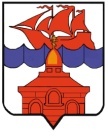 РОССИЙСКАЯ ФЕДЕРАЦИЯКРАСНОЯРСКИЙ КРАЙТАЙМЫРСКИЙ ДОЛГАНО-НЕНЕЦКИЙ МУНИЦИПАЛЬНЫЙ РАЙОНАДМИНИСТРАЦИЯ СЕЛЬСКОГО ПОСЕЛЕНИЯ ХАТАНГАПОСТАНОВЛЕНИЕ10.06.2016 г.                                                                                                                 № 085 - ПО внесении изменений в порядок осуществления муниципального жилищного контроля  в сельском поселении Хатанга В целях приведения нормативно-правовых актов сельского поселения Хатанга в соответствие с действующим законодательством, во исполнение Федерального закона РФ от 29.06.2015 г. №176-ФЗ “О внесении изменений в Жилищный кодекс Российской Федерации и отдельные законодательные акты Российской Федерации”, руководствуясь п.6 ч.1 ст.7 и ч.1 ст.37 Устава сельского поселения Хатанга, ПОСТАНОВЛЯЮ:1. 		Внести следующие изменения и дополнения в Постановление администрации сельского поселения Хатанга от 08.07.2013 г. №094-П “Об утверждении Порядка осуществления муниципального жилищного контроля в сельском поселении Хатанга” (далее – Постановление): 1.1. В пункте 9.2.4 Приложения к Постановлению: а) 	слова “является поступление” заменить словами “являются поступления, в частности посредством системы,”; б) 	после слов “органов местного самоуправления” дополнить словами “, выявление в системе информации”.   2. 		Опубликовать Постановление в Информационном бюллетене Хатангского  сельского Совета депутатов и администрации сельского поселения Хатанга и на официальном сайте органов местного самоуправления сельского поселения Хатанга www.hatanga24.ru.3. 	Постановление вступает в силу  в день, следующий за днем его официального опубликования.4. 	Контроль за исполнением настоящего Постановления оставляю за собой.Заместитель Руководителя администрациисельского поселения Хатанга                                                                              Е.А. Бондарев Копия верна:Начальник Общего отделаадминистрации СП Хатанга					  	     Е. В. Майнагашева